Edition 21/6/2023 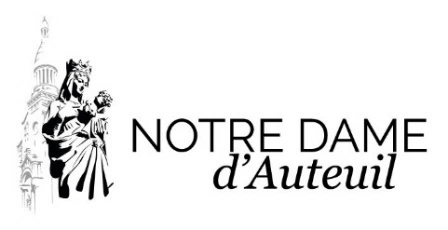 HORAIRES D’ÉTÉ 2023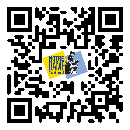 HORAIRES DES MESSES  DANS LE DOYENNÉ ET LES PAROISSES VOISINES EN JUILLET ET AOÛT 2023SAINT FRANCOIS DE MOLITOR (du 3 juillet au 2 septembre inclus)44, rue Molitor, 75016 Paris			Mardi au vendredi inclus				11h00   		     Samedi, messe du jour                                	11h00      	                        messe anticipée                                             18h30			Dimanche 	11h00 	Mardi 15 août, messe de l’Assomption                    11h00SAINTE JEANNE DE CHANTAL (du 8 juillet au 3 septembre inclus)96 boulevard Murat, 75016 Paris		Mardi au vendredi	19h00		Messe anticipée samedi	18h30		Dimanche	10h30	Mardi 15 août, messe de l’Assomption	10h30NOTRE-DAME DE GRÂCE DE PASSY (du 9 juillet au 2 septembre inclus)10 Rue de l'Annonciation, 75016 Paris		Lundi (chapelle de la vierge)	18h30      	 			Mardi au vendredi                                             	18h30		Vendredi 14 juillet 		11h00           	 	Samedi, messe anticipée                                             	18h30		Dimanche                                               9h00 - 11h00 - 18h30 		Lundi 14 août, messe anticipée de l’Assomption                  18h30		Mardi 15 août, messes de l’Assomption        9h00 - 11h00 - 18h30NOTRE-DAME DE L’ASSOMPTION DE PASSY (du 1er juillet au 31 août inclus)88 rue de l’Assomption, 75016 Paris		Lundi au vendredi	18h30   		Samedi, messe du jour                                                 	 9h00      		              messe anticipée                                             	18h30		Dimanche 	11h00 - 19h00 		Mardi 15 août, messe de l’Assomption       11h00 - 19h00CHAPELLE SAINTE THÉRÈSE – Apprentis d'Auteuil (du 1er juillet au 31 août)40, rue Jean de la Fontaine, 75016 Paris	Lundi au vendredi	 12h15	Samedi, messe du jour 	 11h30		Dimanche 	        9h00 - 10h30Lundi 14 août, messe anticipée de l’Assomption       9h00 - 10h30 
Mardi 15 août, messes de l’Assomption                        9h00 - 10h30